AXUDAS DEPORTISTAS INTERNACIONAIS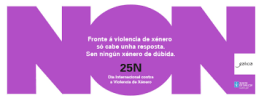 DATOS DO/ DA  DEPORTISTADATOS DO/ DA  DEPORTISTADATOS DO/ DA  DEPORTISTADATOS DO/ DA  DEPORTISTADATOS DO/ DA  DEPORTISTANOMENOMEPRIMEIRO APELIDOSEGUNDO APELIDONIFDATA DE NACEMENTOTELÉFONO CONTACTOTELÉFONO CONTACTOCORREO ELECTRÓNICOCORREO ELECTRÓNICOCLUB 2021CLUB 2021CLUB 2021CLUB 2021CLUB 20212) Son Galego/a  e/ou levo empadroado nalgún Concello Galego dende antes do 1 de xaneiro de 2018:   SÍ (Adxuntar Certificado de empadroamento ou de nacemento)   NON3) Teño licenza galega dende antes do 1 de xaneiro de 2018:    SÍ   NON4) Acredito o nivel deportivo exisido para participar en competición internacional:   SÍ   NONEn referencia aos mellores resultados deportivos conseguidos a valorar, terase en conta o período comprendido entre o 1 de xaneiro e o 20 de novembro de 2022, ambos incluídos, na táboa MELLORES RESULTADOS 2022.               MELLORES RESULTADOS 2022                                            MELLORES RESULTADOS 2022                                            MELLORES RESULTADOS 2022                                            MELLORES RESULTADOS 2022                                            MELLORES RESULTADOS 2022                                            MELLORES RESULTADOS 2022                             AMBITO DA COMPETICIÓN                                     DENOMINACIÓN DA PROBA                                               (Por exemplo: bíathle, dúatlon, tríatlon sprint, MD, ...)PROBA OLÍMPICA / PARALÍMPICA(SÍ ou NON)LUGAR E DATADA COMPETICIÓNCATEGORÍA(Élite /Absoluta, Sub23, Júnior)POSTOCopa do MundoCopa  ContinentalCAmpeonato de EspañaCampeonato Internacional 5) Estou cumprindo sancións disciplinarias ou administrativa en materia deportiva de carácter grave ou moi grave?:   NON   SÍSINATURA DO/A DEPORTISTASINATURA DO/A DEPORTISTASINATURA DO/A DEPORTISTASINATURA DO/A DEPORTISTASINATURA DO/A DEPORTISTASINATURA DO/A DEPORTISTASINATURA DO/A DEPORTISTASINATURA DO/A DEPORTISTALugar y dataLugar y dataLugar y dataLugar y dataLugar y dataLugar y dataLugar y dataLugar y data,dede202